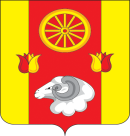 Администрация Подгорненского сельского поселенияПОСТАНОВЛЕНИЕ12.03.2021                                                    № 42                                                      с.ПодгорноеО внесении изменений в постановление Администрации Подгорненского сельского поселения  от 24.10.2018 года № 93«Об утверждении муниципальной программы  Подгорненскогосельского поселения «Энергоэффективность и развитие энергетики»           В целях приведения нормативных правовых актов Администрации Подгорненского сельского поселения в соответствие с решением Собрания депутатов Подгорненского сельского поселения от 17.02.2021 № 125 «О внесении изменений в решение от 28.12.2020 №116 «О бюджете Подгорненского сельского поселения Ремонтненского района на 2021 год и на плановый период 2022 и 2023 годов»,  ПОСТАНОВЛЯЮ:            1. Внести в постановление Администрации Подгорненского сельского поселении от 24.10.2018г. № 93 «Об утверждении муниципальной программы  Подгорненского сельского поселения «Энергоэффективность и развитие энергетики» следующие изменения:             1.1 В паспорте муниципальной программы Подгорненского сельского поселения «Энергоэффективность и развитие энергетики» пункт «Ресурсное обеспечение муниципальной программы» изложить в новой редакции:объем бюджетных ассигнований на реализацию муниципальной программы из средств  местного бюджета составляет 375,6 тыс. рублей, в том числе:2019 год –    150,6 тыс. рублей;2020 год           0,0 тыс. рублей;2021 год –       25,0 тыс. рублей;2022 год –        0,0  тыс. рублей;2023 год –      25,0  тыс. рублей;2024 год –      25,0  тыс. рублей;2025 год –      25,0  тыс. рублей;2026 год –      25,0  тыс. рублей;2027 год –      25,0  тыс. рублей;2028 год –      25,0  тыс. рублей;2029 год –      25,0  тыс. рублей;2030 год –      25,0  тыс. рублей.,                                  1.3 Приложение  №3 к муниципальной программе Подгорненского сельского поселения «Энергоэффективность и развитие энергетики» изложить в новой редакции:Приложение № 3к муниципальной программе Подгорненского сельского поселения                                                                                                                                                                                                                  «Энергоэффективность и развитие энергетики»»РАСХОДЫбюджета сельского поселения  на реализацию муниципальной программыПодгорненского сельского поселения «Энергоэффективность и развитие энергетики»1.3 Приложение  №4 к муниципальной программе Подгорненского сельского поселения «Энергоэффективность и развитие энергетики» изложить в новой редакции:Приложение № 4к муниципальной программе Подгорненского сельского поселения                                                                                                                                                                                                                   «Энергоэффективность и развитие энергетики»РАСХОДЫна реализацию муниципальной программы Подгорненского сельского поселения «Энергоэффективность и развитие энергетики»И.о.Главы Администрации Подгорненскогосельского поселения                                                                                             И.В.Олейникова          1.2. В паспорте подпрограммы 1 «Развитие и модернизация электрических сетей, включая сети уличного освещения» пункт «Ресурсное обеспечение  подпрограммы», изложить в новой редакции:объем бюджетных ассигнований на реализацию муниципальной программы из средств местного бюджета составляет 375,6  тыс. рублей, в том числе:2019 год – 150,6 тыс. рублей;2020 год –     0,0 тыс. рублей;2021 год –    25,0 тыс. рублей;2022 год –     0,0  тыс. рублей;2023 год –   25,0  тыс. рублей;2024 год –   25,0  тыс. рублей;2025 год –   25,0  тыс. рублей;2026 год –   25,0  тыс. рублей;2027 год –   25,0  тыс. рублей;2028 год –   25,0  тыс. рублей;2029 год –   25,0  тыс. рублей;2030 год –   25,0  тыс. рублей.Номер и наименование
подпрограммы, основного мероприятия, приоритетного основного мероприятия, приоритетного мероприятия, мероприятия ведомственной целевой программыОтветственный
исполнитель, соисполнитель, участникиКод бюджетной
классификации расходовКод бюджетной
классификации расходовКод бюджетной
классификации расходовКод бюджетной
классификации расходовОбъем расходов, всего
(тыс. рублей)в том числе по годам реализации муниципальной программы в том числе по годам реализации муниципальной программы в том числе по годам реализации муниципальной программы в том числе по годам реализации муниципальной программы в том числе по годам реализации муниципальной программы в том числе по годам реализации муниципальной программы в том числе по годам реализации муниципальной программы в том числе по годам реализации муниципальной программы в том числе по годам реализации муниципальной программы в том числе по годам реализации муниципальной программы в том числе по годам реализации муниципальной программы в том числе по годам реализации муниципальной программы Номер и наименование
подпрограммы, основного мероприятия, приоритетного основного мероприятия, приоритетного мероприятия, мероприятия ведомственной целевой программыОтветственный
исполнитель, соисполнитель, участникиГРБСРзПрЦСРВРОбъем расходов, всего
(тыс. рублей)201920202021202220232024202520262027202820292030203012345678910111213141516171819Муниципальная программа Подгорненского сельского поселения «Энергоэффективность и развитие энергетики»Администрация Подгорненского сельского поселенияХXXX375,6150,60,025,00,025,025,025,025,025,025,025,025,0Подпрограмма 1
«Развитие и модернизация электрических сетей, включая сети уличного освещения»всего,в том числе:ХXXX375,6150,60,025,00,025,025,025,025,025,025,025,025,0ОМ 1.1 Разработка проектно-сметной документации на строительство и реконструкцию объектов электрических сетей наружного (уличного) освещения  Администрация Подгорненского сельского поселения9510,00,00,00,00,00,00,00,00,00,00,00,00,0ОМ 1.2  Замена ламп накаливания и других неэффективных элементов систем освещения, в том числе светильников, на энергосберегающие Администрация Подгорненского сельского поселения 951375,6150,60,025,00,025,025,025,025,025,025,025,025,0ОМ 1.3 Приобретение и установка/замена приборов учета потребляемых энергоресурсовАдминистрация Подгорненского сельского поселения9510,00,00,00,00,00,00,00,00,00,00,00,00,0Подпрограмма 2«Обеспечение реализации муниципальной программы»всего
в том числе:ХХХХ0,00,00,00,00,00,00,00,00,00,00,00,00,0ОМ 2.1. Проведение мероприятий, направленных на воспитание у всех групп потребителей бережного отношения к энергопотреблению, популяризация  новых технологий в сфере энергосбереженияАдминистрация Подгорненского сельского поселения951ХХХ0,00,00,00,00,00,00,00,00,00,00,00,00,0Наименование 
муниципальной программы, номер и наименование подпрограммыИсточникифинансирования Объем расходов всего
(тыс. рублей),в том числе по годам реализациимуниципальной программыв том числе по годам реализациимуниципальной программыв том числе по годам реализациимуниципальной программыв том числе по годам реализациимуниципальной программыв том числе по годам реализациимуниципальной программыв том числе по годам реализациимуниципальной программыв том числе по годам реализациимуниципальной программыв том числе по годам реализациимуниципальной программыв том числе по годам реализациимуниципальной программыв том числе по годам реализациимуниципальной программыв том числе по годам реализациимуниципальной программыв том числе по годам реализациимуниципальной программыНаименование 
муниципальной программы, номер и наименование подпрограммыИсточникифинансирования Объем расходов всего
(тыс. рублей),201920202021202220232024202520262027202820292030Муниципальная программа Подгорненского сельского поселения «Энергоэффективность и развитие энергетики»Всего375,6150,60,025.025,025,025,025,025,025,025,025,025,0Муниципальная программа Подгорненского сельского поселения «Энергоэффективность и развитие энергетики»местный бюджет375,6150,60,025.025,025,025,025,025,025,025,025,025,0Муниципальная программа Подгорненского сельского поселения «Энергоэффективность и развитие энергетики»областного бюджета–––––––––––––Муниципальная программа Подгорненского сельского поселения «Энергоэффективность и развитие энергетики»федерального бюджет–––––––––––––Муниципальная программа Подгорненского сельского поселения «Энергоэффективность и развитие энергетики»внебюджетный источники–––––––––––––Подпрограмма 1
«Развитие и 
модернизация электрических сетей, включая сети уличного освещения»Всего375,6150,60,025.025,025,025,025,025,025,025,025,025,0Подпрограмма 1
«Развитие и 
модернизация электрических сетей, включая сети уличного освещения»местный бюджет375,6150,60,025.025,025,025,025,025,025,025,025,025,0Подпрограмма 1
«Развитие и 
модернизация электрических сетей, включая сети уличного освещения»областного бюджета–––––––––––––Подпрограмма 1
«Развитие и 
модернизация электрических сетей, включая сети уличного освещения»федерального бюджет–––––––––––––Подпрограмма 1
«Развитие и 
модернизация электрических сетей, включая сети уличного освещения»внебюджетный источники–––––––––––––Подпрограмма 2
«Обеспечение реализации муниципальной программы»Всего–––––––––––––Подпрограмма 2
«Обеспечение реализации муниципальной программы»местный бюджет–––––––––––––Подпрограмма 2
«Обеспечение реализации муниципальной программы»областного бюджета–––––––––––––Подпрограмма 2
«Обеспечение реализации муниципальной программы»внебюджетный источники–––––––––––––